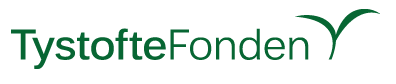 Kurset afholdes på Mødecenter Odense, Buchwaldsgade 48, 5000 Odense CIndsendes til TystofteFonden, Frøcertificering, senest den 5. november 2020. Tilmelding er bindende efter denne dato. Kursusgebyr udgør kr. 1.850 ekskl. moms og opkræves via faktura.
E-mail: certificering@tystofte.dkTilmelding til opfølgningskursus i prøvetagning af frø23. november 2020Tilmelding til opfølgningskursus i prøvetagning af frø23. november 2020Navn på deltager:Virksomhed og adresse:Telefonnummer:KursusdeltagersE-mail: